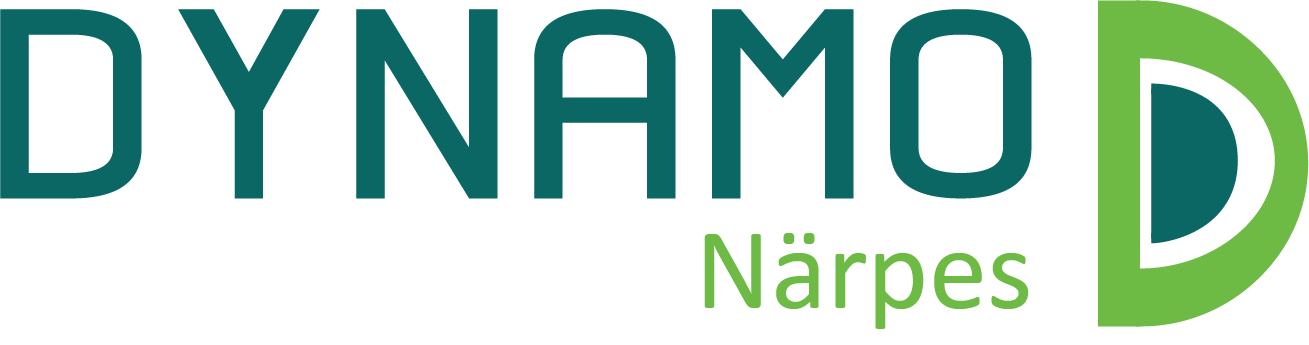 AFFÄRSPLANFÖRETAGETS NAMNDatumFT2 AFFÄRSPLAN FÖR EN BEGYNNANDE FÖRETAGARE Denna arbetsbok är avsedd för personer som planerar att grunda ett företag som har högst 2 ägare och få arbetstagare. Avsikten med den är att den systematiskt hjälper med att planera verksamheten i ett kommande företag. I Företagstolken behandlas sakerna först på en teoretisk nivå, varefter man fyller i arbetsboken. I arbetsboken hänvisar man till ifrågavarande teoripunkt, som underlättar användningen av arbetsboken. I arbetsboken finns kanske sådana frågor, som inte ar aktuella i ditt företag och behöver således inget svar. spara först den här arbetsboken på din dator mellan punkten i arbetsboken finns gråa fälten, med vilka sidans utsikt kan förändrasMed hjälp av planen för affärsverksamhetenbedömer man företagarens personliga företagarförutsättningardefinierar man företagsverksamhetens målsättningar och metoderbeskriver man verksamhetsmiljönkartlägger man riskerna och funderar på sätt att undvika dembedömer man finansierings-, personal- m.fl. resursbehovAffärsplanens innehåll är följande:1. BASUPPGIFTER OM FÖRETAGET OCH FÖRETAGAREFÖRETAGARE Företagarens namn     
Skolning och kurserArbetserfarenhet Bedöm tillräckligheten i din skolning och yrkesskicklighet med tanke på företagsverksamheten. Inom vilka delområden behöver du utvecklas och hur har du för avsikt att skaffa dig den?Dina personliga målsättningar som företagareHurudana mentala och ekonomiska målsättningar uppställer du för dig själv och vad förutsätter du av en eventuell bolagskompanjon? Utgångsläge: Vad är det som får dig att bli företagare just nu? Vilka är de personliga egenskaper som gör att du tror att du kommer att vara framgångsrik som företagare?FÖRETAGARE Företagarens namn     
Skolning och kurserArbetserfarenhet Bedöm tillräckligheten i din skolning och yrkesskicklighet med tanke på företagsverksamheten. Inom vilka delområden behöver du utvecklas och hur har du för avsikt att skaffa dig den?Dina personliga målsättningar som företagareHurudana mentala och ekonomiska målsättningar uppställer du för dig själv och vad förutsätter du av en eventuell bolagskompanjon? Utgångsläge: Vad är det som får dig att bli företagare just nu? Vilka är de personliga egenskaper som gör att du tror att du kommer att vara framgångsrik som företagare?2. AFFÄRSIDÉ Läs Företagstolken punkt 1.2 och 1.3Det planerade företagets bransch, produkt eller tjänst. Vad försäljer du?Det planerade företagets kunder och marknadsområde. Vilka är dina kunder?Redogör för ditt förfaringssätt. Hur skiljer det sig från dina konkurreter? 3.  MARKNADSFÖRINGS- OCH FÖRSÄLJNINGSPLAN 1.3Företagets beräknade antal kunder och marknadsområde?Efterfråge- och utbudssituation för tjänsten/produkten nu och i framtiden inom ditt marknadsområde?Klarlägg i det följande din kundkrets
Hur arrangerar du försäljningsarbetet? Om du sköter försäljningen själv, hur uppskattar du att du klarar av uppgiften (tidsanvändning)? Nämna 3 konkurrenter eller konkurrerante produkter/tjänster. Hur skiljer din produkt/tjänst sig från sina konkurrenter? Bedöm dina överlägsenhetsfaktorer på basen av tidigare nämnda konkurrenter. Vilka är de egenskaper hos dina produkter/din service, som beaktande kundanalysen ger dig möjligheter att lyckas. Varje företag bör ha någon överlägsenhetsfaktor!	Vem är din första kund?Vilka av följande marknadsföringsredskap och -åtgärder har du för avsikt att förverkliga och när?  logo dvs. varumärke    visitkort  eget domainkänentecken för e-postadressen  	  web -sidor/webbutik   arbetskäder utrustade med firmamärke och personens namn    ljusreklam  
  tejpning av bilar/affärslokaler med företagets reklam	  anskaffining av reklambiljetter/banderoller    kuvert tryckta med företagets logo   	  broschyr, reklamvideo  andra marknadsföringsmetoder, vilka?   Marknadsförings aktiviteterRegelbundna marknadsföringsinsatser, t.ex. tidningar, radio, internet... Är marknadsföringen riktad? Storleken på marknadsföringsbudgeten? Dra nytta av en reklambyrå? Andra marknadsföringsaktiviteter? Marknadsföringsevenemang, mässor, direktdistribution, sponsring, tävlingar, utlottningar.Om du är i behov av öppningsreklam, hur har du för avsikt att förverkliga den? Hur man övervakar kundnöjdhet? 4. PRODUKTIONSPLAN 1.4 Vilken typ av investeringar behövs i företagets initialskede? Varifrån skaffar man dessa? Hur arrangeras produktionen/försäljningen och varifrån anskaffas produktionsmedlen? Leveranstid och tillgänglighet på köpta varor/tjänster? Vilken typ av varor beställs, det uppskattade värdet eller kvantiteten av det ursprungliga lagret? Avtal som ska upprättas?Hur produceras tillverkningen/tjänsten? Används underleverantörer, tjänsteleverantörer och partnernätverk för att producera produkten/tjänsten? Avtal som ska upprättas? Varifrån och hur stora lokaliteter anskaffas åt företaget? I de flesta fall är det bästa sättet att starta företag att förvärva hyrda lokaler, eftersom det inte är tillrådligt att binda kapital till den egna lokalen om man inte redan har en lämplig affärslokal. Genom att hyra affärslokaler kan du reagera snabbt på förändringar i miljö och marknadssituation (t.ex. trafikarrangemang, köpcentrum, byggarbetsplatser etc.) och du kan byta lokal snabbt. På grund av företagets snabbare tillväxt än väntat kan du också behöva flytta till större eller mer lämpliga lokaler. I många verksamheter är butikslokalens läge en nyckelfaktor, så att ha en egen lokal på fel verksamhetsställe kan orsaka problem för din verksamhet och du kan behöva investera mer än vanligt i marknadsföring på grund av det dåliga läget.    Hur levereras produkterna åt kunden?Behöver du tillstånd för att starta företag eller tillverka en produkt? Hur ordnas ”kontorsproduktionen” (offerter, fakturering, bokföring, beställningar, betalning av räkningar, indrivning, löner)?Hur följer man med produktionens effektivitet, utgifter för material, svinn, arbetsåtgång etc.?5. PERSONALPLAN 1.5 Företagets viktigaste resurs är personalen. En bra medarbetare är guld värd och en dålig medarbetare kan i värsta fall störta ett företag. Inom vissa sektorer är att anställa arbetskraft ett bra sätt att rekrytera arbetskraft och jämna ut toppar. Hurudan arbetskraft behövs? Hur får man arbetskraft?Hur upprätthåller du personalens arbetsmotivation? Vad grundar sig lönesättningen på? Hur utvecklar du personalens yrkesskicklighet? Kräver ditt företag speciella kunskaper eller kvalifikationer? 6. EKONOMISKA KALKYLER 2. KLARLÄGG FINANSIERING I KORTHET
Företagarens egen finansiering, varifrån och hur mycket? 
Övrig finansiering 
     
Borgen för finansiärer?Företagets kalkyler görs med FT4 eller FT5 Ekonomiplan – programmet.7. BEDÖMNING AV RISKER 3. Den största risken vid företagsverksamheten är företagaren själv och de garantier som företagaren ger för sitt företags räkning. Riskhantering handlar om att identifiera riskfaktorer och förbereda sig för dem. Riskerkan hanteras genom att förbereda dem, till exempel genom försäkringar och avtal. Vilka egendomsrisker förekommer i er verksamhet och vilken effekt har de på företagsverksamheten, om de förverkligas? Hur riskerna minimeras:      Vilka personrisker förekommer i er verksamhet och vilken är effekten om de förverkligas? Hur riskerna minimeras:     Vilka produktansvarsrisker förekommer i er verksamhet och vilken är effekten om de förverkligas?	Hur riskerna minimeras:      Vilka andra risker förekommer i er verksamhet och vilken är effekten om de förverkligas? Hur riskerna minimeras:      8. PRIMÄRÄ MÅLSÄTTNINGAR 4. Tänk dig en vision för ditt företag 5 år framåt i tiden från denna dag. Hurudan marknadsposition har det och hur stor är omsättningen? Hur stor personal har du? Definiera verbalt och med siffror.UtförtUtfört1.Affärsidé2.Marknadsförings- och försäljningsplan3.Produktions- och försäljningsanordningarna 4.Personalplan5.Ekonomiska kalkyler och finansiering6.Bedömning av risker7.Primära målsättningar 8.Personbeskrivningar av företagarna och målsättningarna som företagare Företagets namnY-signumDatum för grundandetAdressPostnummerPostanstaltKontaktpersonens namnTelefon och e-postadressTelefon och e-postadressArbetsuppgifterFödelsedatumAndel av företaget eller penninginsatsFöretagarens gatuadressPostnummerPostanstaltLärdomsgrad, kursens tema etc.SkolningstidLäroanstalt   Den senaste förstUppgiftTjänstgöringstidArbetsgivarens namnDen senaste förstArbetsuppgifterFödelsedatumAndel av företaget eller penninginsatsFöretagarens gatuadressPostnummerPostanstaltLärdomsgrad, kursens tema etc.SkolningstidLäroanstalt   Den senaste förstUppgiftTjänstgöringstidArbetsgivarens namnDen senaste förstDen viktigaste kunden eller kundgruppenDen näst viktigasteÖvriga kunderUppskattad omsättning totalt/1. åretViktigaste:
Produkt/ tjänst:Näst viktigaste: Produkt/ tjänst:Övriga:
Produkt/ tjänst:Upppskattad omsättning totalt /1. året Egenskap/överlägsenhetsfaktorNyttan för kundenEgendomFormen på skadanInverkan på företagsverksamhetenPersonens namn och uppgiftFormen på skadanInverkan på företagsverksamhetenProduktansvar och därav förorsakad riskInverkan på företagsverksamhetenBeskrivning av en riskhändelseInverkan på företagsverksamheten